Actividad en donde se utilizan las Tics:En la elaboración de juegos didácticos que fortalezcan el gusto por las matemáticas, que sirvan de motivación personal por la asignatura y que a su vez ayude al estudiante a obtener un aprendizaje significativo y aún más eficaz que lo aprendido de la forma tradicional.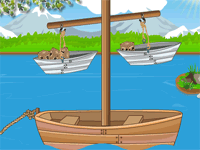 Veamos el siguiente enlace:                               http://www.pequejuegos.com/jugar-barco-de-las-matematicas.htmlEl juego está diseñado para niños en edades de 7 a 9 años y les ayuda a desarrollar el pensamiento lógico, como competencia fundamental, teniendo en cuenta que para realizarlo deberá de utilizar conocimientos básicos en computación, entre otras competencias básicas. Pudiesen haber estrategias parecidas por medio de las cuales se pueda dar este contenido, pero no igual a esta, ya que aparte de ser más atractiva para el niño, le corrige automáticamente a cada uno por separado, tarea que para un docente con varios alumnos sería imposible realizarlas al mismo tiempo. Útil para reforzar varios contenidos en matemáticas, como el valor relativo de su número, adiciones de números naturales, rapidez de pensamiento, entre otros.José Gómez.